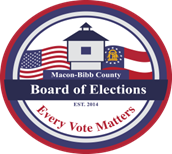 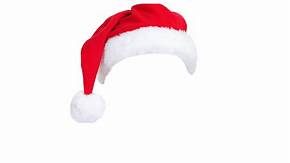 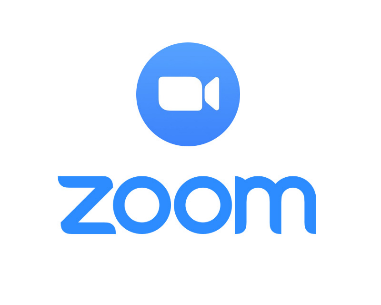 Topic: December Board of Elections Board MeetingTime: Dec 16, 2021 04:00 PM Eastern Time (US and Canada)Join Zoom Meetinghttps://us06web.zoom.us/j/89981494490?pwd=bGNJSFdjZGRLOVF4KzBSWnBGd20rdz09Meeting ID: 899 8149 4490     Passcode: 232981One tap mobile+13126266799,,89981494490#,,,,*232981# US (Chicago)+16465588656,,89981494490#,,,,*232981# US (New York)Dial by your location        +1 312 626 6799 US (Chicago)         +1 646 558 8656 US (New York)        +1 301 715 8592 US (Washington DC)         +1 346 248 7799 US (Houston)        +1 720 707 2699 US (Denver)        +1 253 215 8782 US (Tacoma)Meeting ID: 899 8149 4490Passcode: 232981Find your local number: https://us06web.zoom.us/u/kcGn0HosM4Board MembersDarius D. MaynardChairmanJoel Hazard Vice-ChairKaren Evans-DanielsMemberMike KaplanMemberHerbert SpanglerMemberJeanetta R. WatsonElections Supervisor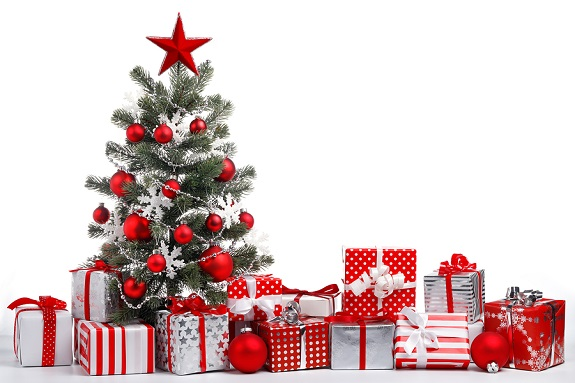                 (The Zoom meeting link is at the bottom of this agenda)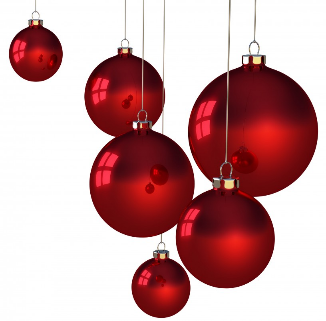 Board Meeting AgendaDecember 16, 2021 4:00 PMCall to Order
Approval of October 21, 2021 – Board Meeting Minutes 
New BusinessLegislative Listening DayStaffing – Vacant Positions2021 United Way Kick-Off BOE Representative (Charlene Maynard)Old BusinessApproval to file a copy of the consolidated certification of returns for the November 2, 2021, Special Election as permanent record in the minutes.
Other BusinessStaff ReportsChief Registrar – Veronica SealsActive:   _________ 	Inactive: ________Combined Total: _________ This data is accurate as of date: December ___, 2021ElectioNet Voter Registration Dashboard Report DDS Department Driver Services Applications – __OLVR – Online Voter Registration Applications – __Verification of Pending Voters – __Early Voting Update __Absentee by mail update __Elections Supervisor – Jeanetta R. WatsonGAVREO Conference – Update Region 6 Meeting – Update                               a.    SOS Elections Division Highlights on Redistricting & Street                                       Maintenance                                b.    Best PracticesAppreciation LuncheonGeneral Assembly will begin meeting January 13, 2022Center For Tech & Civic Life Grant Provider UpdateCandidate Qualifying Material & Qualifying Fees UpdateBOE Office Closed for Christmas Holiday Dec 23 & Dec 24BOE Office Closed for January New Year’s Day Dec 30 & 31Legal ReportsBoard Attorney – William H. NolandUpdate concerning SEB Cases 2020-069, 2020-087, 2020-200, & 2020-248Public CommentsLimited to TWO (2) Minutes
Motion For Adjournment